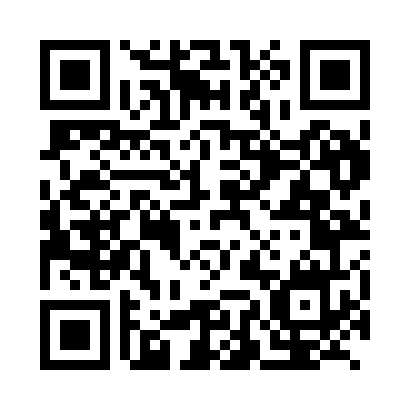 Prayer times for Guangzhou, ChinaWed 1 May 2024 - Fri 31 May 2024High Latitude Method: Angle Based RulePrayer Calculation Method: Muslim World LeagueAsar Calculation Method: ShafiPrayer times provided by https://www.salahtimes.comDateDayFajrSunriseDhuhrAsrMaghribIsha1Wed4:345:5412:243:496:558:102Thu4:335:5312:243:486:558:113Fri4:325:5212:243:486:568:114Sat4:315:5212:243:486:568:125Sun4:305:5112:243:476:568:136Mon4:295:5112:243:476:578:137Tue4:295:5012:243:476:578:148Wed4:285:4912:233:476:588:159Thu4:275:4912:233:466:588:1510Fri4:265:4812:233:466:598:1611Sat4:265:4812:233:466:598:1612Sun4:255:4712:233:467:008:1713Mon4:245:4712:233:457:008:1814Tue4:245:4612:233:457:018:1815Wed4:235:4612:233:457:018:1916Thu4:225:4512:233:457:028:2017Fri4:225:4512:233:457:028:2018Sat4:215:4512:233:447:038:2119Sun4:215:4412:243:447:038:2220Mon4:205:4412:243:447:038:2221Tue4:205:4312:243:447:048:2322Wed4:195:4312:243:447:048:2423Thu4:195:4312:243:447:058:2424Fri4:185:4312:243:447:058:2525Sat4:185:4212:243:437:068:2526Sun4:175:4212:243:437:068:2627Mon4:175:4212:243:437:078:2728Tue4:165:4212:243:437:078:2729Wed4:165:4112:243:437:088:2830Thu4:165:4112:253:437:088:2831Fri4:165:4112:253:437:098:29